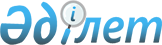 О внесении изменений в решение Кызылжарского районного маслихата Северо-Казахстанской области от 6 января 2020 года № 49/17 "Об утверждении бюджета Петерфельдского сельского округа Кызылжарского района на 2020-2022 годы"Решение Кызылжарского районного маслихата Северо-Казахстанской области от 10 февраля 2020 года № 50/15. Зарегистрировано Департаментом юстиции Северо-Казахстанской области 13 февраля 2020 года № 6010
      В соответствии со статьями 106, 109-1 Бюджетного кодекса Республики Казахстан от 4 декабря 2008 года, пунктом 2-7 статьи 6 Закона Республики Казахстан от 23 января 2001 года "О местном государственном управлении и самоуправлении в Республике Казахстан" Кызылжарский районный маслихат Северо-Казахстанской области РЕШИЛ:
      1. Внести в решение Кызылжарского районного маслихата Северо-Казахстанской области "Об утверждении бюджета Петерфельдского сельского округа Кызылжарского района на 2020-2022 годы" от 6 января 2020 года № 49/17 (опубликовано 20 января 2020 года в Эталонном контрольном банке нормативных правовых актов Республики Казахстан в электронном виде, зарегистрировано в Реестре государственной регистрации нормативных правовых актов под № 5875) следующие изменения:
      пункт 1 изложить в новой редакции:
       "1. Утвердить бюджет Петерфельдского сельского округа Кызылжарского района на 2020-2022 годы согласно приложениям 1, 2 и 3 к настоящему решению соответственно, в том числе на 2020 год в следующих объемах:
      1) доходы – 53 357,7 тысяч тенге:
      налоговые поступления – 14 891 тысяч тенге;
      неналоговые поступления – 89 тысяч тенге;
      поступления от продажи основного капитала – 0 тысяч тенге;
      поступления трансфертов – 38 377,7 тысяч тенге; 
      2) затраты – 55 293 тысяч тенге; 
      3) чистое бюджетное кредитование - 0 тысяч тенге:
      бюджетные кредиты – 0 тысяч тенге;
      погашение бюджетных кредитов – 0 тысяч тенге;
      4) сальдо по операциям с финансовыми активами - 0 тысяч тенге:
      приобретение финансовых активов – 0 тысяч тенге;
      поступления от продажи финансовых активов государства - 0 тысяч тенге;
      5) дефицит (профицит) бюджета – - 1 935,3 тысяч тенге;
      6) финансирование дефицита (использование профицита) бюджета - 1 935,3 тысяч тенге:
      поступление займов - 0 тысяч тенге;
      погашение займов - 0 тысяч тенге;
      используемые остатки бюджетных средств – 1 935,3 тысяч тенге."; 
      приложение 1 к указанному решению изложить в новой редакции согласно приложению к настоящему решению.
      2. Настоящее решение вводится в действие с 1 января 2020 года. Бюджет Петерфельдского сельского округа Кызылжарского района на 2020 год
					© 2012. РГП на ПХВ «Институт законодательства и правовой информации Республики Казахстан» Министерства юстиции Республики Казахстан
				
      Председатель сессии 
Кызылжарского районного 
маслихата 
Северо-Казахстанской области 

Е.Габдулин

      Секретарь Кызылжарского 
районного маслихата 
Северо-Казахстанской области 

А.Молдахметова
Приложение к решению Кызылжарский районный маслихат Северо-Казахстанской области от 10 февраля 2020 года № 50/15Приложение 1 к решению Кызылжарского районного маслихата Северо-Казахстанской области от 6 января 2020 года № 49/17
Категория 
Категория 
Категория 
Наименование
Сумма, тысяч тенге
Класс 
Класс 
Наименование
Сумма, тысяч тенге
Подкласс
Наименование
Сумма, тысяч тенге
1
2
3
4
5
1) Доходы
53 357,7
1
Налоговые поступления
14 891
01
Подоходный налог
7 448
2
Индивидуальный подоходный налог
7 448
04
Налоги на собственность
7 443
1
Налоги на имущество
137
3
Земельный налог
1 157
4
Налог на транспортные средства 
6 149
2
Неналоговые поступления
89
01
Доходы от государственной собственности
89
5
Доходы от аренды имущества, находящегося в государственной собственности
89
3
Поступления от продажи основного капитала
0
4
Поступления трансфертов
38 377,7
02
Трансферты из вышестоящих органов государственного управления
38 377,7
3
Трансферты из районного (города областного значения) бюджета
38 377,7
Функциональная группа
Функциональная группа
Функциональная группа
Наименование
Сумма, тысяч тенге
Администратор бюджетных программ
Администратор бюджетных программ
Наименование
Сумма, тысяч тенге
Программа
Наименование
Сумма, тысяч тенге
1
2
3
4
5
2) Затраты
55 293
01
Государственные услуги общего характера
24 197
124
Аппарат акима города районного значения, села, поселка, сельского округа
24 197
001
Услуги по обеспечению деятельности акима города районного значения, села, поселка, сельского округа
16 697
022
Капитальные расходы государственного органа
7 500
04
Образование
1 435
124
Аппарат акима города районного значения, села, поселка, сельского округа
1 435
005
Организация бесплатного подвоза учащихся до ближайшей школы и обратно в сельской местности
1 435
07
Жилищно-коммунальное хозяйство
9 361
124
Аппарат акима города районного значения, села, поселка, сельского округа
9 361
014
Организация водоснабжения населенных пунктов
7 942
008
Освещение улиц в населенных пунктах
919
011
Благоустройство и озеленение населенных пунктов
500
08
Культура, спорт, туризм и информационное пространство
2 800
124
Аппарат акима города районного значения, села, поселка, сельского округа
2 800
006
Поддержка культурно-досуговой работы на местном уровне
2 800
12
Транспорт и коммуникации
10 500
124
Аппарат акима города районного значения, села, поселка, сельского округа
10 500
013
Обеспечение функционирования автомобильных дорог в городах районного значения, селах, поселках, сельских округах
10 500
13
Прочие
7 000
124
Аппарат акима города районного значения, села, поселка, сельского округа
7 000
040
Реализация мероприятий для решения вопросов обустройства населенных пунктов в реализацию мер по содействию экономическому развитию регионов в рамках Государственной программы развития регионов до 2025 года
7 000
3) Чистое бюджетное кредитование
0
Бюджетные кредиты
0
Категория
Категория
Категория
Наименование
Сумма, тысяч тенге
Класс
Класс
Наименование
Сумма, тысяч тенге
Подкласс
Наименование
Сумма, тысяч тенге
5 
Погашение бюджетных кредитов
0
4) Сальдо по операциям с финансовыми активами
0
Приобретение финансовых активов 
0
6 
Поступления от продажи финансовых активов государства
0
5) Дефицит (профицит) бюджета
-1 935,3
6) Финансирование дефицита (использование профицита) бюджета
1 935,3
7
Поступления займов
0
Функциональная группа
Функциональная группа
Функциональная группа
Наименование
Сумма, тысяч тенге
Администратор бюджетных программ
Администратор бюджетных программ
Наименование
Сумма, тысяч тенге
Программа
Наименование
Сумма, тысяч тенге
16
Погашение займов
0
Категория
Категория
Категория
Наименование
Сумма, тысяч тенге
Класс
Класс
Наименование
Сумма, тысяч тенге
Подкласс
8
Используемые остатки бюджетных средств
1 935,3
01
Остатки бюджетных средств
1 935,3
1
Свободные остатки бюджетных средств
1 935,3